Об утверждении нормативов подушевого финансирования на содержание одного ребенка на 2022 год и плановый период 2023 и 2024 годов на обеспечение государственных гарантий реализации прав на получение общедоступного и бесплатного дошкольного образования детейВо исполнения постановления Правительства Оренбургской области от 18 декабря 2019 года № 942-пп «Об утверждении нормативов на одного ребенка для определения объёма субвенций на обеспечение государственных гарантий реализации прав на получение общедоступного и бесплатного дошкольного образования в муниципальных дошкольных образовательных организациях Оренбургской области, реализующих основную общеобразовательную программу дошкольного образования», руководствуясь Федеральным Законом от 29 декабря 2012 года № 273-ФЗ «Об образовании в Российской Федерации», постановляю:1. Утвердить нормативы подушевого финансирования на содержание одного ребенка на 2022 год и плановый период 2023 и 2024 годов на обеспечение государственных гарантий реализации прав на получение общедоступного и бесплатного дошкольного образования детей:в городской местности:2022 год – 41934 рублей, из числа детей-инвалидов – 50321 рублей;2023 год – 41934 рублей, из числа детей-инвалидов – 50321 рублей;2024 год – 41934 рублей, из числа детей-инвалидов – 50321 рублей;в сельской местности:2022 год – 39677 рублей, из числа детей-инвалидов – 47611 рублей;2023 год – 39677 рублей, из числа детей-инвалидов – 47611 рублей;2024 год – 39677 рублей, из числа детей-инвалидов – 47611 рублей.2. Утвердить коэффициенты выравнивания к нормативам подушевого финансирования на содержание одного ребенка на 2022 год согласно Приложению.3. Объем финансирования на 2022 год и плановый период 2023, 2024 годы по дошкольным образовательным учреждениям на обеспечение государственных гарантий реализации прав на получение общедоступного и бесплатного дошкольного образования детей рассчитывать исходя из списочной численности детей и нормативу затрат, утвержденному настоящим постановлением.4. Признать утратившими силу постановление администрации муниципального образования Соль-Илецкий городской округ от 17.09.2021 № 2018-п «Об утверждении нормативов подушевого финансирования на содержание одного ребенка на 2021 год и плановый период 2022 и 2023 годов на обеспечение государственных гарантий реализации прав на получение общедоступного и бесплатного дошкольного образования детей».5. Управлению образования Уведомлением довести объем финансирования на 2022 год и плановый период 2023, 2024 годов по субвенции на обеспечение государственных гарантий реализации прав на получение общедоступного и бесплатного дошкольного образования детей до каждого образовательного учреждения.6. Контроль за исполнением настоящего постановления возложить на исполняющего обязанности заместителя главы администрации городского округа по социальным вопросам Абубакирову Л.А.7. Постановление вступает в силу после его официального опубликования (обнародования) и распространяет свое действие на правоотношения, возникшие с 1 января 2022 года.Глава муниципального образованияСоль-Илецкий городской округ                                                В.И. ДубровинПриложениек постановлению администрациимуниципального образованияСоль-Илецкий городской округОренбургской областиот 29.12.2021 г. № 2889-пКоэффициенты выравниванияк нормативам подушевого финансирования на содержание одного ребенка на 2022 год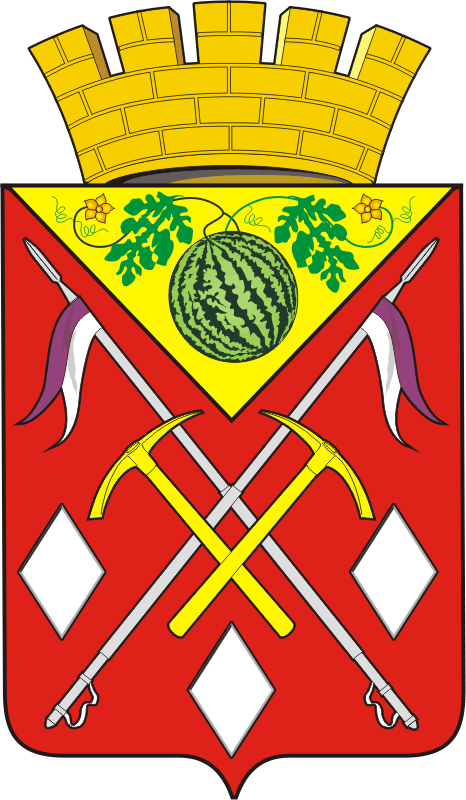 АДМИНИСТРАЦИЯМУНИЦИПАЛЬНОГООБРАЗОВАНИЯСОЛЬ-ИЛЕЦКИЙГОРОДСКОЙ ОКРУГОРЕНБУРГСКОЙ ОБЛАСТИПОСТАНОВЛЕНИЕ29.12.2021 № 2889-пНаименование учрежденийкоэффициентМуниципальное общеобразовательное бюджетное учреждение «Боевогорская средняя общеобразовательная школа» Соль-Илецкого городского округа Оренбургской области (дошкольные группы)1,50Муниципальное дошкольное образовательное бюджетное учреждение «Детский сад «Солнышко» с. Буранное Соль-Илецкого городского округа Оренбургской области0,92Муниципальное дошкольное образовательное бюджетное учреждение «Детский сад «Калинка» с. Ветлянка Соль-Илецкого городского округа Оренбургской области1,36Муниципальное дошкольное образовательное автономное учреждение «Детский сад» с. Григорьевка Соль-Илецкого городского округа Оренбургской области1,08Муниципальное дошкольное образовательное бюджетное учреждение «Детский сад "Березка" с. Дружба Соль-Илецкого городского округа Оренбургской области0,54Муниципальное дошкольное образовательное бюджетное учреждение «Детский сад "Сказка" с. Изобильное Соль-Илецкого городского округа Оренбургской области0,98Муниципальное дошкольное образовательное бюджетное учреждение «Детский сад «Березка» п. Маякское Соль-Илецкого городского округа Оренбургской области0,75Муниципальное дошкольное образовательное бюджетное учреждение «Детский сад "Солнышко" с. Михайловка Соль-Илецкого городского округа Оренбургской области0,95Муниципальное общеобразовательное бюджетное учреждение «Ащебутакская средняя общеобразовательная школа» Соль-Илецкого городского округа Оренбургской области (филиал в п. Малопрудное)0,98Муниципальное дошкольное образовательное бюджетное учреждение «Детский сад «Журавушка» п. Шахтный Соль-Илецкого городского округа Оренбургской области1,18Муниципальное дошкольное образовательное бюджетное учреждение «Детский сад "Василек" с. Саратовка Соль-Илецкого городского округа Оренбургской области1,11Муниципальное общеобразовательное бюджетное учреждение «Угольная средняя общеобразовательная школа» Соль-Илецкого городского округа Оренбургской области (дошкольные группы)0,97Муниципальное дошкольное образовательное автономное учреждение «Детский сад» с. Новоилецк Соль-Илецкого городского округа Оренбургской области1,18Муниципальное общеобразовательное бюджетное учреждение «Линёвская средняя общеобразовательная школа» Соль-Илецкого городского округа Оренбургской области (дошкольные группы)1,35Муниципальное дошкольное образовательное автономное учреждение «Детский сад» с. Елшанка Соль-Илецкого городского округа Оренбургской области1,15Муниципальное общеобразовательное бюджетное учреждение «Кумакская средняя общеобразовательная школа» Соль-Илецкого городского округа Оренбургской области (дошкольные группы)0,95Муниципальное дошкольное образовательное бюджетное учреждение «Детский сад «Искринка» с. Тамар-Уткуль Соль-Илецкого городского округа Оренбургской области»1,07Муниципальное общеобразовательное бюджетное учреждение «Первомайская средняя общеобразовательная школа» Соль-Илецкого городского округа Оренбургской области (дошкольные группы)0,53Муниципальное общеобразовательное бюджетное учреждение «Мещеряковская средняя общеобразовательная школа» Соль-Илецкого городского округа Оренбургской области (дошкольные группы)1,15Муниципальное общеобразовательное бюджетное учреждение «Трудовая средняя общеобразовательная школа» Соль-Илецкого городского округа Оренбургской области (дошкольные группы)0,62Муниципальное общеобразовательное бюджетное учреждение «Казанская основная общеобразовательная школа» Соль-Илецкого городского округа Оренбургской области (дошкольные группы)0,75Муниципальное дошкольное образовательное бюджетное учреждение «Детский сад общеразвивающего вида № 1 «Ромашка» г. Соль-Илецка» Оренбургской области0,92Муниципальное дошкольное образовательное бюджетное учреждение «Детский сад общеразвивающего вида № 2 «Тополёк» г. Соль-Илецка» Оренбургской области0,81Муниципальное дошкольное образовательное бюджетное учреждение «Детский сад № 3 «Буратино» г. Соль-Илецка Оренбургской области0,59Муниципальное дошкольное образовательное бюджетное учреждение «Детский сад общеразвивающего вида № 4 «Лукоморье»0,90Муниципальное дошкольное образовательное автономное учреждение «Детский сад № 5 «Радуга» г. Соль-Илецка Оренбургской области0,92Муниципальное дошкольное образовательное бюджетное учреждение «Детский сад общеразвивающего вида № 6 «Малыш» г. Соль-Илецка» Оренбургской области1,04Муниципальное дошкольное образовательное бюджетное учреждение «Детский сад № 7 «Солнышко» г. Соль-Илецка» Оренбургской области0,96Муниципальное дошкольное образовательное автономное учреждение «Детский сад № 8 г. Соль-Илецка» Оренбургской области2,12Муниципальное дошкольное образовательное бюджетное учреждение «Детский сад общеразвивающего вида № 9 «Огонёк» г. Соль-Илецка Оренбургской области1,00Муниципальное дошкольное образовательное бюджетное учреждение «Детский сад общеразвивающего вида № 10 «Светлячок» г. Соль-Илецка» Оренбургской области1,09Муниципальное дошкольное образовательное бюджетное учреждение «Детский сад общеразвивающего вида № 12 «Звездочка» г. Соль-Илецка» Оренбургской области1,32Муниципальное дошкольное образовательное бюджетное учреждение «Детский сад № 13 «Арбузёнок» г. Соль-Илецка» Оренбургской области1,10